附件1体检报到地点指引图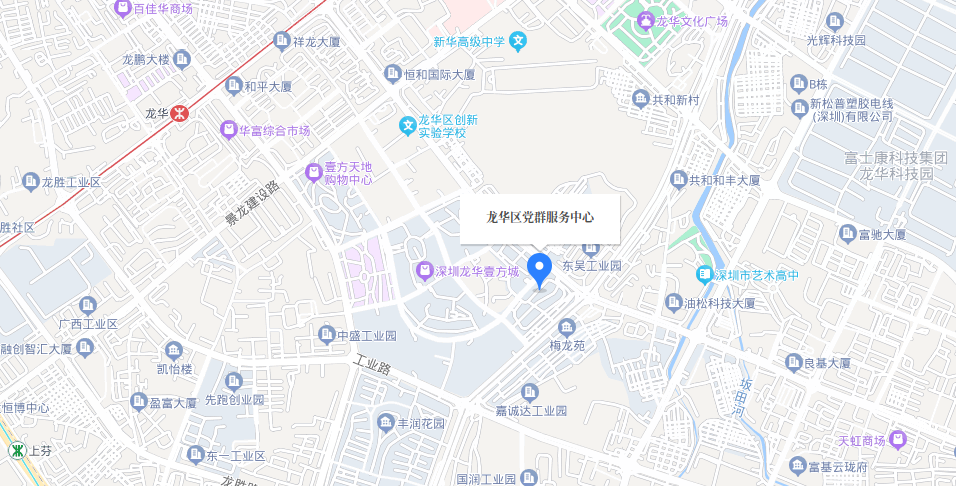 报到时间：上午6:30—7:00。报到地点：深圳市龙华区党群服务中心（广东省深圳市龙华区龙华街道鸿光路壹城中心1A-1B栋1层）